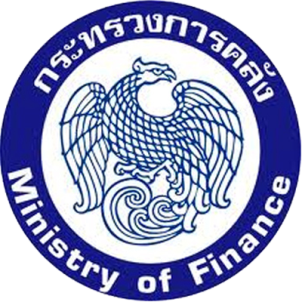 แผนปฏิบัติการส่งเสริมคุณธรรม ประจำปีงบประมาณ พ.ศ. 2564ตามแผนแม่บทส่งเสริมคุณธรรมแห่งชาติ ฉบับที่ 1(พ.ศ. 2559 – 2564)กระทรวงการคลังสภาพทั่วไปและข้อมูลพื้นฐาน	เป้าหมายในปีงบประมาณ พ.ศ. ๒๕๖4ผลที่คาดว่าจะได้รับจากการดำเนินการในโครงการ/กิจกรรมต่างๆ ตามแผนปฏิบัติของกระทรวง/องค์กร หน่วยงานเพื่อให้เกิดความสัมพันธ์อันดีและความสามัคคีระหว่างหน่วยงานในสังกัดกระทรวงการคลัง และหน่วยงานในกำกับกระทรวงการคลังเพื่อส่งเสริมให้ข้าราชการและเจ้าหน้าที่ของส่วนราชการในสังกัดกระทรวงการคลัง มีความตระหนักถึงคุณธรรม จริยธรรมในการปฏิบัติหน้าที่เพื่อส่งเสริมการดำเนินกิจกรรมซึ่งแสดงถึงความรัก และเทิดทูนในสถาบันชาติ ศาสนา พระมหากษัตริย์ส่งเสริมให้ทุกภาคส่วนของสังคมมีการยกย่องคนดีมีคุณธรรม เป็นตัวอย่าง/ต้นแบบที่ดีในการปฏิบัติตน กระตุ้นและปลูกฝังจิตสำนึกที่ดีในการปฏิบัติงานส่งเสริมการพัฒนาบุคลากรให้มีคุณธรรมจริยธรรม สร้างวัฒนธรรม ค่านิยม ในการทำงานที่มีหลักธรรมเป็นที่ตั้ง ให้เป็นไปอย่างสม่ำเสมอและต่อเนื่องบุคลากรของหน่วยงานสามารถนำความรู้ความเข้าใจในเรื่องของคุณธรรม และวินัยไปปรับใช้ในการทำงานและการดำเนินชีวิต เพื่อให้เหมาะสมกับการเป็นข้าราชการ/เจ้าหน้าที่ที่ดีบุคลากรของหน่วยงานปฏิบัติหน้าที่ด้วยความซื่อสัตย์สุจริต รักษาวินัยและความถูกต้อง โดยยึดประโยชน์ประเทศชาติและประชาชนเป็นที่ตั้งบุคลากรของหน่วยงานมีส่วนร่วมในการทำนุบำรุงพระพุทธศาสนาและสืบสานประเพณีไทย สามารถน้อมนำหลักธรรมคำสอนของศาสนาไปใช้ในชีวิตประจำวันและการปฏิบัติหน้าที่ราชการ ซึ่งจะส่งผลให้การปฏิบัติราชการเป็นไปอย่างมีประสิทธิภาพ มีธรรมาภิบาล โปร่งใส และเป็นธรรมลดเรื่องร้องเรียนเกี่ยวกับความประพฤติและการปฏิบัติงานของเจ้าหน้าที่สรุปรายละเอียดของโครงการ/กิจกรรมที่จะดำเนินการในปีงบประมาณ พ.ศ. 2564
ยุทธศาสตร์ที่ 1  
วางระบบรากฐานการเสริมสร้างคุณธรรมในกระทรวงการคลัง
กลยุทธ์ 
วางระบบรากฐานการเสริมสร้างคุณธรรมของหน่วยงานในสังกัดรายละเอียดของโครงการ/กิจกรรมที่จะดำเนินการในปีงบประมาณ พ.ศ. 2564ยุทธศาสตร์ที่ 1 : วางระบบรากฐานการเสริมสร้างคุณธรรมในกระทรวงการคลัง
กลยุทธ์ : วางระบบรากฐานการเสริมสร้างคุณธรรมของหน่วยงานในสังกัดยุทธศาสตร์ที่ 2
สร้างความเข้มแข็งในระบบการบริหารจัดการด้านการส่งเสริมคุณธรรม
ให้เป็นเอกภาพ

กลยุทธ์  เสริมสร้างความเป็นเอกภาพหน่วยงานในสังกัดกระทรวงการคลังด้วยคุณธรรมรายละเอียดของโครงการ/กิจกรรมที่จะดำเนินการในปีงบประมาณ พ.ศ. 2563ยุทธศาสตร์ที่ 2 : สร้างความเข้มแข็งในระบบการบริหารจัดการด้านการส่งเสริมคุณธรรมให้เป็นเอกภาพ
กลยุทธ์ : เสริมสร้างความเป็นเอกภาพหน่วยงานในสังกัดกระทรวงการคลังด้วยคุณธรรมยุทธศาสตร์ที่ 3  สร้างเครือข่ายความร่วมมือในการส่งเสริมคุณธรรม

กลยุทธ์  ใช้มาตรการทางด้านการเงิน และการคลังในการส่งเสริมเครือข่ายคุณธรรมรายละเอียดของโครงการ/กิจกรรมที่จะดำเนินการในปีงบประมาณ พ.ศ. 2564ยุทธศาสตร์ที่ 3 : สร้างเครือข่ายความร่วมมือในการส่งเสริมคุณธรรม
กลยุทธ์ : ใช้มาตรการทางด้านการเงิน และการคลังในการส่งเสริมเครือข่ายคุณธรรมหน่วยงานในสังกัดกระทรวงการคลังสถานที่ตั้งชื่อผู้ประสานงานเบอร์โทรศัพท์หน่วยงานในสังกัดกระทรวงการคลังสถานที่ตั้งชื่อผู้ประสานงานเบอร์โทรศัพท์กรมธนารักษ์ (ธร.)ซ.อารีย์สัมพันธ์ ถ.พระรามที่ 6 แขวงพญาไท เขตพญาไท กรุงเทพมหานครนายพัฒน์ปพงษ์  อินทร์มั่น0 2618 6346กรมบัญชีกลาง (บก.)ซ.อารีย์สัมพันธ์ ถ.พระรามที่ 6 แขวงพญาไท เขตพญาไท กรุงเทพมหานครนางสาวธารีรัตน์  ภู่เพชร0 2127 7000 ต่อ 4332กรมศุลกากร (ศก.)1 ถ.สุนทรโกษา แขวงคลองเตย เขตคลองเตย กรุงเทพมหานครนายศรุต  สิทธคุณานนท์0 2667 7000 ต่อ 4987กรมสรรพสามิต (สม.)1488 ถ.นครไชยศรี แขวงถนนนครไชยศรี เขตดุสิต กรุงเทพมหานครนางสาวพิกุล  บุตรดีขันธ์0 2243 2924กรมสรรพากร (สพก.)90 อาคารกรมสรรพากร ชั้น 16 แขวงพญาไท เขตพญาไท กรุงเทพมหานครนายอริย์ธัช  เกื้อสกุล0 2272 9794สำนักงานบริหารหนี้สาธารณะ (สบน.)ซ.อารีย์สัมพันธ์ ถ.พระรามที่ 6 แขวงพญาไท เขตพญาไท กรุงเทพมหานครนางสาวเบญจวรรณ  มีไชย0 2265 8050 ต่อ 5124สำนักงานเศรษฐกิจการคลัง (สศค.)ซ.อารีย์สัมพันธ์ ถ.พระรามที่ 6 แขวงพญาไท เขตพญาไท กรุงเทพมหานครนางสาวสุธิรัตน์  จิรชูสกุล0 2273 9020 ต่อ 3359สำนักงานปลัดกระทรวงการคลัง (สป.กค.)ซ.อารีย์สัมพันธ์ ถ.พระรามที่ 6 แขวงพญาไท เขตพญาไท กรุงเทพมหานครเรือเอกฐานิศ  นาคะเกศนางพนิดา  ศิริรัตน์0 2126 5800 ต่อ 2627, 2560ชื่อหน่วยงานในสังกัดที่รับผิดชอบโครงการในแผนปฏิบัติการปี ๒๕๖4จำนวนบุคลากรในหน่วยงานจำนวนกลุ่มเป้าหมายและภาคีเครือข่ายจำนวนประชาชนเป้าหมายจำนวนโครงการ/กิจกรรมที่ดำเนินการงบประมาณที่ใช้ดำเนินการ (บาท)ชื่อหน่วยงานในสังกัดที่รับผิดชอบโครงการในแผนปฏิบัติการปี ๒๕๖4จำนวนบุคลากรในหน่วยงานจำนวนกลุ่มเป้าหมายและภาคีเครือข่ายจำนวนประชาชนเป้าหมายจำนวนโครงการ/กิจกรรมที่ดำเนินการงบประมาณที่ใช้ดำเนินการ (บาท)กรมธนารักษ์ 5396-2720,000.-กรมบัญชีกลาง (บก.)2,642บุคลากรในสังกัดหน่วยงาน-810,000.-กรมศุลกากร (ศก.)6,777บุคลากรในสังกัดหน่วยงาน-6195,000.-กรมสรรพสามิต (สม.)6,639บุคลากรในสังกัดหน่วยงาน-4งบหน่วยงานกรมสรรพากร (สพก.)21,848  บุคลากรในสังกัดหน่วยงาน-3งบหน่วยงานสำนักงานบริหารหนี้สาธารณะ (สบน.)259บุคลากรในสังกัดหน่วยงาน-6400,000.-สำนักงานเศรษฐกิจการคลัง (สศค.)465บุคลากรในสังกัดหน่วยงาน-5งบหน่วยงานสำนักงานปลัดกระทรวงการคลัง (สป.กค.)484บุคลากรในสังกัดหน่วยงาน-4งบหน่วยงานหน่วยงานหน่วยงาน/องค์กรทั้งภายในและภายนอก ที่ให้ความสำคัญสนับสนุนให้มีการจัดอบรมพัฒนาคุณธรรมจริยธรรมหน่วยงาน/องค์กรทั้งภายในและภายนอก ที่ให้ความสำคัญสนับสนุนให้มีการจัดอบรมพัฒนาคุณธรรมจริยธรรมหน่วยงาน/องค์กรทั้งภายในและภายนอก ที่ให้การสนับสนุนหรือร่วมจัดกิจกรรมเทิดทูนสถาบันชาติ ศาสนา พระมหากษัตริย์หน่วยงาน/องค์กรทั้งภายในและภายนอก ที่ให้การสนับสนุนหรือร่วมจัดกิจกรรมเทิดทูนสถาบันชาติ ศาสนา พระมหากษัตริย์หน่วยงานจำนวน (แห่ง)จำนวนผู้ที่ได้รับการอบรม (คน)จำนวน (แห่ง)จำนวนผู้ที่เข้าร่วมกิจกรรม (คน)กรมธนารักษ์ 96809680กรมบัญชีกลาง (บก.)130852,642กรมศุลกากร (ศก.)210013,800กรมสรรพสามิต (สม.)12,00012,000กรมสรรพากร (สพก.)15221,8481525,000สำนักงานบริหารหนี้สาธารณะ (สบน.)12595259สำนักงานเศรษฐกิจการคลัง (สศค.)34653465สำนักงานปลัดกระทรวงการคลัง (สป.กค.)95039400ยุทธศาสตร์/โครงการจำนวนโครงการ/กิจกรรมหน่วยงานที่รับผิดชอบเป้าหมายเป้าหมายงบประมาณที่ใช้ (บาท)ปีงบประมาณ พ.ศ. 2563ปีงบประมาณ พ.ศ. 2563ปีงบประมาณ พ.ศ. 2563ปีงบประมาณ พ.ศ. 2563หมายเหตุยุทธศาสตร์/โครงการจำนวนโครงการ/กิจกรรมหน่วยงานที่รับผิดชอบผลลัพธ์เชิงปริมาณผลลัพธ์เชิงคุณภาพงบประมาณที่ใช้ (บาท)ไตรมาส 1(ต.ค.-ธ.ค. 62)ไตรมาส 2(ม.ค.-มี.ค.63)ไตรมาส 3 (เม.ย.-มิ.ย. 63)ไตรมาส 4(ก.ค. ก.ย. 63)หมายเหตุ1) ยุทธศาสตร์ที่ 1 : วางระบบรากฐานการเสริมสร้างคุณธรรมในกระทรวงการคลัง1.1 กลยุทธ์ : วางระบบรากฐานการเสริมสร้างคุณธรรมของหน่วยงานในสังกัด15ธร.บก.ศก.สม.สพก.สบน.สศค.สป.กค.--งบหน่วยงาน2) ยุทธศาสตร์ที่ 2 : สร้างความเข้มแข็งในระบบการบริหารจัดการด้านการส่งเสริมคุณธรรมให้เป็นเอกภาพ2.1 กลยุทธ์ : เสริมสร้างความเป็นเอกภาพหน่วยงานในสังกัดกระทรวงการคลังด้วยคุณธรรม19ธร.บก.ศก.สม.สพก.สบน.สศค.สป.กค.--งบหน่วยงาน3) ยุทธศาสตร์ที่ 3 : สร้างเครือข่ายความร่วมมือในการส่งเสริมคุณธรรม3.1 กลยุทธ์ : ใช้มาตรการทางด้านการเงิน และการคลังในการส่งเสริมเครือข่ายคุณธรรม4บก.ศก.สพก.สศค.--งบหน่วยงานรวม388 หน่วยงาน--งบหน่วยงานยุทธศาสตร์/โครงการวัตถุประสงค์ของโครงการหน่วยงานที่รับผิดชอบเป้าหมายเป้าหมายงบประมาณที่ใช้ปีงบประมาณ พ.ศ. 2563ปีงบประมาณ พ.ศ. 2563ปีงบประมาณ พ.ศ. 2563ปีงบประมาณ พ.ศ. 2563หมายเหตุยุทธศาสตร์/โครงการวัตถุประสงค์ของโครงการหน่วยงานที่รับผิดชอบผลลัพธ์เชิงปริมาณผลลัพธ์เชิงคุณภาพงบประมาณที่ใช้ไตรมาส 1(ต.ค.-ธ.ค. 63)ไตรมาส 2(ม.ค.-มี.ค.64)ไตรมาส 3 (เม.ย.-มิ.ย. 64)ไตรมาส 4(ก.ค.-ก.ย. 64)หมายเหตุ1. โครงการฝึกอบรมการส่งเสริมคุณธรรม จริยธรรมของบุคลากรกรมธนารักษ์ ประจำปีงบประมาณ พ.ศ. 2564หลักสูตร “ส่งเสริมคุณธรรม จริยธรรม เพื่อเพิ่มประสิทธิภาพในการปฏิบัติงาน”1. เพื่อเสริมสร้างการทำงานให้เจ้าหน้าที่ของกรมธนารักษ์ 
มีกระบวนทัศน์ วัฒนธรรม และค่านิยมในการปฏิบัติงานที่มุ่งเพิ่มสมรรถนะในการปฏิบัติงาน โดยน้อมนำหลักปรัชญาเศรษฐกิจพอเพียงมาเป็นต้นแบบในการดำเนินชีวิต และมีจิตสำนึกในการเป็นข้าราชการที่ดีตามรอยเบื้องพระยุคคลบาท2. เพื่อส่งเสริมและสนับสนุนให้เจ้าหน้าที่ของกรมธนารักษ์สามารถนำหลักคุณธรรม จริยธรรม และหลักธรรมทางศาสนา 
มาประยุกต์ใช้ในการดำเนินชีวิตประจำวัน และปฏิบัติงานได้อย่างมีประสิทธิภาพและมีความสุข3. ปลุกจิตสำนึกในการกระทำความดีให้เจ้าหน้าที่ของกรมธนารักษ์  ได้เข้ามามีส่วนร่วมในกิจกรรมบำเพ็ญสาธารณประโยชน์ด้วยกันกรมธนารักษ์ผู้เข้ารับการฝึกอบรมจำนวน 80 ราย มีกระบวนทัศน์ วัฒนธรรม และค่านิยมในการปฏิบัติงานที่มุ่งเพิ่มสมรรถนะ โดยยึดหลักคุณธรรม จริยธรรม หลักปรัชญาเศรษฐกิจพอเพียงเป็นแนวทางในการดำเนินชีวิตบุคลากรของกรมธนารักษ์ ผู้ผ่านการฝึกอบรม ไม่มีผู้ใดกระทำผิดวินัยหรือฝ่าฝืนประมวลจริยธรรมข้าราชการพลเรือน700,000 2. การจัดทำข้อกำหนดจริยธรรมกรมบัญชีกลางเพื่อกำหนดแนวทางประพฤติและการครองตนของบุคลากรกรมบัญชีกลางที่ดีงาม เหมาะสมสอดคล้องกับประมวลจริยธรรมกรมบัญชีกลางมีการดำเนินการจัดทำข้อกำหนดจริยธรรม 1 ฉบับบุคลากรกรมบัญชีกลางมีความประพฤติและการตรองตนที่ดีงาม เหมาะสมสอดคล้องกับประมวลจริยธรรม-3. โครงการจัดหรือเข้าร่วมกิจกรรมเทิดทูนสถาบันชาติ ศาสนา และพระมหากษัตริย์เพื่อส่งเสริมให้บุคลากรกรมบัญชีกลางและบุคคลอื่นที่เกี่ยวข้อง เช่น เยาวชนรุ่นใหม่ มีจิตสำนึก เคารพเทิดทูนปกป้อง หวงแหนต่อสถาบันชาติ ศาสนา และพระมหากษัตริย์กรมบัญชีกลางอย่างน้อง 4 ครั้งต่อปีบุคลากรกรมบัญชีกลางมีความประพฤติและการตรองตนที่ดีงาม เหมาะสมสอดคล้องกับประมวลจริยธรรม-4. โครงการจัดฝึกอบรมให้ความรู้เพื่อส่งเสริมคุณธรรม จริยธรรมเพื่อส่งเสริมให้บุคลากรกรมบัญชีกลางและบุคคลอื่นที่เกี่ยวข้อง เช่น เยาวชนรุ่นใหม่ มีจิตสำนึก เคารพเทิดทูน ปกป้อง หวงแหนต่อสถาบันชาติ ศาสนา พระมหากษัตริย์กรมบัญชีกลางอย่างน้อง 2 ครั้งต่อปีบุคลากรกรมบัญชีกลางและบุคคลอื่นที่เกี่ยวข้อง มีจิตสำนึก เคารพเทิดทูนสถาบันชาติ ศาสนา พระมหากษัตริย์ -5. โครงการเรียนรู้ประมวลจริยธรรมด้วยตนเอง1. เพื่อให้เจ้าหน้าที่ศุลกากรมีความรู้ ความเข้าใจ ถึงความสำคัญของประมวลจริยธรรมข้าราชการพลเรือน จรรยาข้าราชการกรมศุลกากร ปฏิญญาอรุชาฉบับปรับปรุง (The Revised Arusha Declaration) ประมวลระเบียบว่าด้วยจริยธรรมและความประพฤติของเจ้าหน้าที่ (Model Code of Ethics and Conduct) ขององค์การศุลกากรโลก แนวทางการปฏิบัติตามประมวลจริยธรรมข้าราชการพลเรือนกรณี
การให้หรือรับของขวัญหรือประโยชน์อื่นใด และกรณีการเรี่ยไร พร้อมด้วยแนวทางปฏิบัติเพื่อป้องกันผลประโยชน์ทับซ้อน2. เพื่อให้เป็นไปตามที่กำหนดไว้ในตัวชี้วัดของการจัดทำแผนปฏิบัติการป้องกันและปราบปรามการทุจริต ประจำปีงบประมาณ พ.ศ. 25643. เพื่อส่งเสริมให้เจ้าหน้าที่ศุลกากรปฏิบัติงานด้วยความซื่อสัตย์สุจริต รักษาวินัยและความถูกต้อง โดยยึดประโยชน์ของประเทศชาติและประชาชนเป็นที่ตั้งกรมศุลกากรร้อยละ 80 ของเจ้าหน้าที่ศุลกากรเข้าศึกษาและเรียนรู้เกี่ยวกับประมวลจริยธรรมด้วยตนเองเจ้าหน้าที่ศุลกากรมีความรู้ความเข้าใจและปฏิบัติตนตามประมวลจริยธรรมข้าราชการพลเรือนและจรรยาข้าราชการกรมศุลกากรอย่างเคร่งครัด-- ดำเนินการขออนุมัติโครงการฯ  - จัดเตรียม          แบบทดสอบ    ความรู้ก่อน  และหลังการ  เรียนรู้   ประมวล  จริยธรรม  ด้วยตนเอง- ประสานศูนย์เทคโนโลยีสารสนเทศและการสื่อสารเพื่อดำเนินการนำแบบ ทดสอบความรู้ก่อนและหลังการเรียนรู้เข้าในระบบ Intranet และเปิดระบบให้เจ้าหน้าที่ศุลกากรเข้าศึกษาเรียนรู้ และทำแบบ ทดสอบเกี่ยวกับประมวลจริยธรรม- สรุปและประเมินผลการดำเนินโครงการฯเสนอกรมฯ 6. โครงการคนดีศรีศุลกากร1. เพื่อส่งเสริมยกย่องเจ้าหน้าที่ศุลกากรที่ประพฤติตนตามจรรยาข้าราชการกรมศุลกากร และประมวลจริยธรรม ข้าราชการพลเรือน2. ส่งเสริมให้ปฏิบัติหน้าที่ด้วยความซื่อสัตย์สุจริต รักษาวินัย และความถูกต้องโดยยึดประโยชน์ประเทศชาติ และประชาชนเป็นที่ตั้ง3. ส่งเสริมเจ้าหน้าที่ศุลกากรให้ปฏิบัติหน้าที่ด้วยความโปร่งใส โดยการยกย่องเชิดชู เจ้าหน้าที่ที่ปฏิบัติหน้าที่ ด้วยความตั้งใจ และดำรงตนเป็นแบบอย่างที่ดียึดมั่นในกฎ ระเบียบ มีความพากเพียรในการทำงาน อุทิศตนและเวลาให้แก่ราชการ และเพื่อสร้างขวัญกำลังใจให้แก่เจ้าหน้าที่ที่เป็นแบบอย่างที่ดีกรมศุลกากรเจ้าหน้าที่ศุลกากร จำนวน 5 คน ได้รับการคัดเลือกเป็นคนดีศรีศุลกากร สร้างต้นแบบเจ้าหน้าที่ศุลกากร ซึ่งปฏิบัติหน้าที่ด้วยความโปร่งใส ยืนหยัดทำในสิ่งที่ถูกต้องยึดมั่นในกฎระเบียบ 
มีความพากเพียรในการทำงาน อุทิศตนและเวลาให้ราชการ120,000  ขออนุมัติโครงการฯ  แจ้งให้หน่วยงานภายในกรมศุลกากรพิจารณาคัดเลือก และส่งรายชื่อ “คนดีศรีหน่วยงาน” คณะกรรม การคัดเลือก “คนดีศรี ศุลกากร” พิจารณาคัดเลือกจำนวน 5 ราย และประกาศรายชื่อผู้ได้รับรางวัล “คนดีศรีศุลกากร” ประจำปีงบประมาณ พ.ศ. 2564 มอบรางวัล “คนดีศรีศุลกากร” ในวันคล้ายวันสถาปนากรมศุลกากร- สรุปผลการดำเนินโครงการฯ7. โครงการศุลกากรคุณธรรม1. เพื่อสร้างการรับรู้มาตรฐานการปฏิบัติงานด้านองค์กรคุณธรรมของเจ้าหน้าที่ศุลกากรในทุกระดับ ให้เป็นไปในทิศทางเดียวกัน2. เพื่อเสริมสร้างทัศนคติให้ปฏิบัติงานด้วยความซื่อสัตย์สุจริต รักษาวินัยและความถูกต้อง โดยยึดประโยชน์ของประเทศชาติและประชาชนเป็นที่ตั้ง3. เพื่อขับเคลื่อนหน่วยงานของกรมศุลกากรให้ดำเนินกิจกรรมภายใต้แนวทางองค์กรศุลกากรคุณธรรม4. เพื่อยกระดับการยอมรับของผู้มีส่วนเกี่ยวข้องและภาคประชาสังคม ในด้านความโปร่งใสในการให้บริการกรมศุลกากรหน่วยงานในกรมศุลกากรดำเนินกิจกรรมตามตัวชี้วัดคุณธรรมอัตลักษณ์ไม่น้อยกว่าร้อยละ 80 ของแต่ละตัวชี้วัดเจ้าหน้าที่ศุลกากรทุกระดับ รับรู้มาตรฐานการปฏิบัติงานด้านองค์กรศุลกากรคุณธรรมในทิศทางเดียวกัน-ดำเนินการขออนุมัติโครงการฯ ชี้แจงขั้นตอนและวิธีการดำเนินงานให้ทุกส่วนราชการดำเนินการตามแผน ปฏิบัติงานโครงการ ส่วนราชการในสังกัดกรมศุลกากรดำเนินกิจกรรมองค์กรคุณธรรมตาม คู่มือ “ศุลกากรคุณธรรม” พร้อมทั้งรายงาน ผลการดำเนินงาน -แจ้งการประเมิน คัดเลือก และประกาศ ยกย่องส่วนราชการที่มีความพร้อมสามารถดำเนินกิจกรรมตามแนวทางศุลกากรคุณธรรม- สรุปผลการดำเนินงานโครงการฯ เสนอกรมฯ 8. โครงการเสริมสร้างความรู้และมาตรฐานคุณธรรม จริยธรรม รวมถึงประสิทธิภาพการทำงานของข้าราชการ  กรมสรรพสามิต- เพื่อเสริมสร้างพัฒนามาตรฐานการทำงานของบุคลากรกรมสรรพสามิตให้มีจิตสำนึกที่ดีมีความพร้อมด้านสมรรถนะในการทำงานเป็นข้าราชการมืออาชีพมีศักยภาพและความสามารถในการปฏิบัติงานอย่างมีมาตรฐานโปร่งใสและความรับผิดชอบต่อตนเอง องค์กรและสังคมส่วนรวมมีคุณธรรมจริยธรรมในการป้องกันและต่อต้านการทุจริตกรมสรรพสามิตจำนวนบุคลากรที่ผ่านการฝึกอบรม2,000 คนเพื่อให้ข้าราชการสามารถปฏิบัติงานเป็นข้าราชการมืออาชีพที่สามารถสร้างสมดุล ทั้งในด้านทำงานอย่างมีประสิทธิภาพและการดำรงตนอย่างมีความสุขตามหลักธรรมาภิบาลงบหน่วยงาน9. แผนการขับเคลื่อนกรมสรรพากร
สู่การเป็นองค์กรคุณธรรมเพื่อขับเคลื่อนกรมสรรพากรสู่การเป็นองค์กรคุณธรรม โดยพัฒนาให้บุคลากร เก่ง ดี มีความสุข และเสริมสร้างคุณธรรม จริยธรรม ให้แก่เจ้าหน้าที่ ภายใต้คุณธรรมอัตลักษณ์กรมสรรพากร “ซื่อสัตย์ รับผิดชอบ  มอบใจบริการ” กรมสรรพากรจำนวนหน่วยงานภายในสังกัดกรมสรรพากรจำนวน 152 หน่วย ที่มีการดำเนินการสร้างองค์กรคุณธรรมมากกว่าร้อยละ 80เสริมสร้างให้เจ้าหน้าที่มีคุณธรรมจริยธรรมในการปฏิบัติหน้าที่ และให้เจ้าหน้าที่ของกรมสรรพากรลดพฤติกรรมไม่พึงประสงค์ครบตามHAS และแก้ปัญหาที่อยากแก้ของหน่วยงาน และกระทำความดีที่อยากทำของหน่วยงาน-10. กิจกรรมธรรมะในสวนเพื่อศึกษาและเรียนรู้ธรรมะของท่านพุทธทาส ใช้ธรรมะเป็นหลักในการดำเนินชีวิต รวมทั้งมีกิจกรรมเพื่อรักษาสิ่งแวดล้อมบริเวณรอบสวนโมกข์ กรุงเทพสำนักงานบริหารหนี้สาธารณะ50 คนบุคลากรได้นำธรรมะของท่านพุทธทาส ใช้ธรรมะเป็นหลักในการดำเนินชีวิต รวมทั้งมีกิจกรรมเพื่อรักษาสิ่งแวดล้อมบริเวณรอบสวนโมกข์ กรุงเทพเพื่อแสดงความรับผิดชอบต่อสังคม45,000มี.ค. 6411.โครงการฝึกอบรมกิจกรรมส่งเสริมความดี ภายใต้โครงการ สบน. คุณธรรม (กิจกรรมทีมสร้างทีม)เสริมสร้างความสามัคคี มีวินัย เสริมสร้างความเป็นผู้นำ สามารถวางแผนการแก้ไขปัญหาบริหารเวลา สร้างความสัมพันธ์ระหว่างผู้เข้าร่วมกิจกรรมและส่งเสริมและสร้างเสริมความอดทนให้กับผู้เข้าร่วมกิจกรรมสำนักงานบริหารหนี้สาธารณะ40 คนบุคลากรได้รับการกระตุ้น ปลูกฝัง คุณธรรม จริยธรรมและส่งเสริมการทำงานเป็นทีมให้กับบุคลากรพร้อมทั้งสนับสนุนคุณธรรมอัตลักษณ์สบน. "รับผิดชอบ สามัคคี มีวินัย"165,000มิ.ย. 6412. กิจกรรมการลงนามรับทราบประมวลจริยธรรมข้าราชการพลเรือนและข้อบังคับว่าด้วยจรรยาข้าราชการ สบน.เพื่อปลูกฝังให้บุคลากร มีจิตสำนึกและมีหลักในการปฏิบัติงานสำนักงานบริหารหนี้สาธารณะ259 คนบุคลากรสามารถนำประมวลจริยธรรมช้าราชการพลเรือนและข้อบังคับว่าด้วยจรรยาข้าราชการ สบน.-มี.ค. 6413. การคัดเลือกบุคลากรดีเด่นด้านจริยธรรมประจำปีเพื่อส่งเสริมและพัฒนาบุคลากรของ สศค. ให้มีจิตสำนึกที่ดี มีคุณธรรม จริยธรรม มีศีลธรรมอันดี ซื่อสัตย์ สุจริต รับผิดชอบและประพฤติตนเหมาะสมกับการเป็นข้าราชการที่ดีสำนักงานเศรษฐกิจการคลัง1 คนความสำเร็จในการ คัดเลือกบุคลากรดีเด่นด้านจริยธรรมประจำปีร้อยละ 100-14. การจัดกิจกรรมทางศาสนาเพื่อสนับสนุนบุคลากรของ สศค. ให้มีการทำนุบำรุงพระพุทธศาสนา และสืบสานประเพณีไทยสำนักงานเศรษฐกิจการคลัง465 คนความสำเร็จในการ จัดกิจกรรมร้อยละ 100-15. การคัดเลือก “ผู้ประพฤติปฏิบัติตนชอบด้วยความซื่อสัตย์สุจริต” ประจำปีงบประมาณ พ.ศ.2564 ของสำนักงานปลัดกระทรวงการคลังเพื่อยกย่อง เชิดชูเกียรติ และเป็นขวัญกำลังใจ แก่บุคลากรในสังกัดสำนักงานปลัดกระทรวงการคลังและสำนักงานรัฐมนตรีกระทรวงการคลัง ที่มีความตั้งใจปฏิบัติหน้าที่ด้วยความรับผิดชอบและซื่อสัตย์สุจริตสำนักงานปลัดกระทรวงการคลังบุคลากรได้รับการคัดเลือกให้เป็นผู้ได้รับโล่รางวัลฯ ของสำนักงานปลัดกระทรวงการคลัง จำนวน 1 คน มีบุคลากรในสังกัดสำนักงานปลัดกระทรวงการคลังและสำนักงานรัฐมนตรีกระทรวง การคลัง เป็นบุคคลตัวอย่างในการประพฤติปฏิบัติตนชอบด้วยความซื่อสัตย์สุจริต-ยุทธศาสตร์/โครงการวัตถุประสงค์ของโครงการหน่วยงานที่รับผิดชอบเป้าหมายเป้าหมายงบประมาณที่ใช้ปีงบประมาณ พ.ศ. 2563ปีงบประมาณ พ.ศ. 2563ปีงบประมาณ พ.ศ. 2563ปีงบประมาณ พ.ศ. 2563หมายเหตุยุทธศาสตร์/โครงการวัตถุประสงค์ของโครงการหน่วยงานที่รับผิดชอบผลลัพธ์เชิงปริมาณผลลัพธ์เชิงคุณภาพงบประมาณที่ใช้ไตรมาส 1(ต.ค.-ธ.ค. 63)ไตรมาส 2(ม.ค.-มี.ค.64)ไตรมาส 3 (เม.ย.-มิ.ย. 64)ไตรมาส 4(ก.ค.-ก.ย. 64)หมายเหตุ1. โครงการคัดเลือกหน่วยงานดีเด่นด้านการพัฒนาคุณธรรมจริยธรรม และธรรมาภิบาลและคัดเลือกบุคคลผู้มีคุณธรรม จริยธรรม ภายในหน่วยงานของกรมธนารักษ์ ประจำปีงบประมาณพ.ศ. 2564- เพื่อส่งเสริม สนับสนุน กระตุ้น และสร้างแรงจูงใจให้บุคลากรกรมธนารักษ์ มีจิตสำนึก ซื่อสัตย์ สุจริต เสียสละ และมีความเที่ยงธรรมในการปฏิบัติหน้าที่ และเพื่อ ให้เกิดผลในทางปฏิบัติอย่างเป็นรูปธรรมและต่อเนื่อง กรมธนารักษ์ได้หน่วยงานและบุคคลที่ผ่านหลักเกณฑ์การคัดเลือกดังนี้- หน่วยงานดีเด่น จำนวน 2 หน่วยงาน- บุคคลผู้มีคุณธรรม จริยธรรม จำนวน 17 รายหน่วยงานและเจ้าหน้าที่ในสังกัดกรมธนารักษ์ ที่ได้รับการคัดเลือก สามารถทำหน้าที่ในการพัฒนา เสริมสร้างคุณธรรม จริยธรรม และธรรมา ภิบาล รวมถึงเป็นแบบอย่างให้กับเจ้าหน้าที่กรมธนารักษ์80,000 2. โครงการแผนงานการมอบนโยบายด้านคุณธรรม จริยธรรมให้แก่บุคลากร โดยผู้บริหารระดับสูงเพื่อให้บุคลากรได้รับทราบและให้ความสำคัญของการมีคุณธรรม จริยธรรม และการตระหนักถึงการดำรงตนเป็นบุคลากรที่ดีทั้งด้านกาย วาจา และใจกรมบัญชีกลางอย่างน้อย 2 ครั้งต่อปีบุคลากรกรมบัญชีกลาง ตระหนักถึงความสำคัญของการมีคุณธรรม จริยธรรม และการดำรงตนเป็นบุคลากรที่ดี ทั้งทางกาย วาจา และใจ-3. การจัดกิจกรรมเผยแพร่ข้อมูลข่าวสารด้านคุณธรรม จริยธรรม ในลักษณะต่อเนื่องเพื่อให้บุคลากรได้เพิ่มพูนและสั่งสมความรู้ความเข้าใจในเรื่องของคุณธรรม จริยธรรม รวมถึงวินัยเชิงบวกและสามารถนำไปปรับใช้ในการทำงานและการดำเนินชีวิตกรมบัญชีกลางอย่างน้อย 3 กิจกรรมบุคลากรกรมบัญชีกลาง มีแนวทางการประพฤติปฏิบัติที่ดี มีความรู้ในเรื่องของวินัย คุณธรรม จริยธรรมมากขึ้น-4. โครงการคัดเลือกข้าราชการพลเรือนดีเด่น ประจำปี ของกรมบัญชีกลางเพื่อคัดเลือกข้าราชการที่มีความตั้งใจ ทุ่มเทในการทำงาน ตลอดจนมีความประพฤติปฏิบัติดี อันเป็นที่ประจักษ์และเป็นที่ยอมรับในองค์กรเข้ารับรางวัลข้าราชการพลเรือนดีเด่นกรมบัญชีกลางมีผู้ได้รับการคัดเลือกตามจำนวนที่กำหนดผู้ได้รับการคัดเลือกมีความภูมิใจและเป็นที่ยอมรับกับบุคคลที่เกี่ยวข้อง-5. โครงการคัดเลือกบุคลากรเพื่อเสนอรายชื่อผู้ประพฤติตนชอบด้วยความซื่อสัตย์สุจริตเพื่อยกย่องชมเชยบุคลากรที่ประพฤติปฏิบัติชอบด้วยความซื่อสัตย์สุจริตและเป็นแบบอย่างในการประพฤติปฏิบัติตนในการทำงานกรมบัญชีกลางมีผู้ได้รับการคัดเลือกตามจำนวนที่กำหนดผู้ได้รับการคัดเลือกมีความภูมิใจและมีแรงจูงใจในการประพฤติปฏิบัติตนชอบด้วยความซื่อสัตย์สุจริต-6. โครงการปลุกจิตสำนึกด้านจริยธรรมและธรรมาภิบาล เพื่อการป้องกันการทุจริตและประพฤติมิชอบในภาครัฐ1. เพื่อเสริมสร้างและปลุกจิตสำนึกให้เจ้าหน้าที่ศุลกากรปฏิบัติราชการและปฏิบัติตนตามหลักคุณธรรม จริยธรรม และจรรยาข้าราชการ2. เพื่อให้เจ้าหน้าที่ศุลกากรน้อมนำหลักธรรมคำสอนของศาสนาไปปรับใช้ในชีวิตประจำวันและการปฏิบัติหน้าที่ราชการ3. เพื่อให้เจ้าหน้าที่ศุลกากรได้เรียนรู้และสืบสานพระบรมราโชวาทและพระราชดำรัส และยึดเป็นหลักในการปฏิบัติหน้าที่ราชการกรมศุลกากรร้อยละ 80 ของเจ้าหน้าที่ศุลกากร ทำแบบสอบถามความคิดเห็นและสิ่งที่ได้รับต่อหัวข้อ พระบรมราโชวาท คติธรรม และคำสอน เจ้าหน้าที่ศุลกากร ได้รับการพัฒนาจิตใจตามหลักจริยธรรมทางศาสนาตามความเชื่อและปรัชญาที่ดีงาม และปฏิบัติงานด้วยความซื่อสัตย์สุจริตรักษาวินัย และความถูกต้องโดยยึดประโยชน์ของประเทศชาติและประชาชนเป็นที่ตั้ง75,000-ขออนุมัติดำเนินโครงการฯประสานงานกับหน่วยงานที่เกี่ยวข้องเพื่อดำเนินโครงการและแจ้งเวียนให้ทุกส่วนราชการสังกัดกรมศุลกากรทราบตามระยะเวลา
ในการจัดกิจกรรมดำเนินกิจกรรมตามโครงการย่อย จำนวน 5 โครงการสรุปและประเมินผลการดำเนินโครงการเสนอกรมฯ7. โครงการศุลกากรจิตอาสา เพื่อสังคมที่ยั่งยืน โปร่งใส เป็นธรรม1. ปลูกฝังความรับผิดชอบต่อสังคมและหน้าที่พลเมืองที่ดี ให้แก่เจ้าหน้าที่ศุลกากร2. สร้างประโยชน์ให้กับสังคมในฐานะพลเมืองที่ดี ควบคู่ไปกับการสอดแทรกความรู้ศุลกากรและภารกิจงานของกรมฯ ให้เข้าถึงประชาชนมากที่สุดกรมศุลกากรทุกส่วนราชการมีการจัดกิจกรรมจิตอาสา อย่างน้อยปีละ 2 ครั้งเจ้าหน้าที่ศุลกากร มีความรู้ในเรื่อง  จิตอาสา รู้จักการมีจิตอาสา และได้ดำเนินกิจกรรมจิตอาสาในรูปแบบต่าง ๆ  -ขออนุมัติดำเนินโครงการฯ เผยแพร่เอกสารให้ความรู้แก่เจ้าหน้าที่ศุลกากร ในการดำเนินกิจกรรมจิตอาสาในรูปแบบต่าง ๆ ทุกส่วนราชการดำเนินการและรายงานผลสรุปและประเมินผลการดำเนินโครงการฯ เสนอกรมฯ8. กิจกรรม/พิธีถวายสัตย์ปฏิญาณเพื่อเป็นข้าราชการที่ดีและพลังของแผ่นดินเพื่อให้ข้าราชการและเจ้าหน้าที่ของรัฐได้แสดงความมุ่งมั่นแน่วแน่ ที่จะเป็นข้าราชการที่ดีและพลังของแผ่นดิน ให้เกิดประโยชน์สุข แก่ประชาชนและประเทศชาติสืบไปกรมสรรพสามิตระยะเวลาดำเนินการจำนวน 1 วันสำนึกในพระมหากรุณาธิคุณอย่างหาที่สุดมิได้ และแสดงความมุ่งมั่นแน่วแน่ที่จะเป็นข้าราชการที่ดีและพลังของแผ่นดิน ปฏิบัติหน้าที่ตามรอยพระยุคลบาทในฐานะข้าราชการของแผ่นดินให้-9. โครงการสรรพสามิตใสสะอาดร่วมใจทำบุญตักบาตรเป็นการสร้างเสริมสามัญสำนึกให้สร้างความดีและสร้างความสามัคคีเป็นน้ำหนึ่งใจเดียวกันกรมสรรพสามิตจำนวน 6 ครั้งที่จัดกิจกรรมเพื่อทำนุบำรุงพระพุทธศาสนาใหอยู่คูกับสังคมไทย เป็นที่ยึดเหนี่ยวจิตใจแก่บุคลากรทุกคน-10. โครงการปฏิบัติธรรมเพื่อเสริมสร้างและพัฒนาบุคลากรทางด้านจริยธรรมและคุณธรรมให้แก่ข้าราชการพนักงานราชการและลูกจ้างทุกระดับของกรมสรรพสามิตกรมสรรพสามิตจำนวน 2 ครั้งที่จัดกิจกรรมเพื่อให้มีความรู้ความเข้าใจในหลักธรรมทางศาสนาสามารถนำไปปฏิบัติในชีวิต ประจำวันได้ด้วยตัวเองและสามารถประยุกต์ใช้ในการปฏิบัติงานเพื่อให้ปฏิบัติงานอย่างมีความสุขมีจิตสำนึกพร้อมที่จะพัฒนามาตรฐานทางจริยธรรม จรรยาบรรณของบุคลากรและสร้างแบบอย่างที่ดีในองค์กร-11. แผนงานคัดเลือกบุคลากรผู้ประพฤติปฏิบัติตนชอบด้วยความซื่อสัตย์สุจริต ของกรมสรรพากรเพื่อสรรหาบุคลากรกรมสรรพากรที่ปฏิบัติงานด้วยความซื่อสัตย์ สุจริต โปร่งใส ยึดมั่นในจริยธรรม ยกย่องเชิดชูประกาศเกียรติคุณ สร้างขวัญกำลังใจ และความภาคภูมิใจแก่ผู้ได้รับการคัดเลือก และเพื่อเป็นแรงบันดาลใจให้บุคคลากรมีความเชื่อมั่นศรัทธาในการทำความดี ยึดมั่นคุณธรรม ปฏิบัติงานด้วยความซื่อสัตย์ สุจริต โปร่งใส ตามประมวลจริยธรรมกรมสรรพากรจำนวนบุคลากรจากหน่วยงานทั่วประเทศคัดเลือกเหลือ 4 คน ต่อปีจะทำให้บุคลากรของกรมสรรพากรมีความซื่อสัตย์สุจริตในการปฏิบัติราชการอย่างพากเพียรเข้มแข็ง และเปี่ยมด้วยคุณธรรม -12. พิธีถวายผ้าพระกฐินพระราชทานสำนักงานบริหารหนี้สาธารณะ ประจำปี พ.ศ. 2563เพื่อส่งเสริมประเพณีและวัฒนธรรมอันดีงาม ทำนุบำรุงพระพุทธศาสนาให้คงอยู่สืบต่อไปตลอดจนยังเป็นการสร้างความสามัคคีภายในองค์กรสำนักงานบริหารหนี้สาธารณะ90 คนบุคลากรได้ร่วมอนุรักษ์ประเพณีและวัฒนธรรมอันดีงานทำนุบำรุงพระพุทธศาสนาคงอยู่สืบไปและยังเป็นการส่งเสริมความเป็นเอกภาพขององค์กร-พ.ย.6313. กิจกรรมการศึกษาดูงานเรียนรู้พระราชกรณียกิจ ศูนย์ส่งเสริมศิลปาชีพระหว่างประเทศเพื่อเรียนรู้พระราชกรณียกิจตามโครงการส่งเสริมศิลปาชีพ ในสมเด็จพระนางเจ้าสิริกิติ์พระบรมราชินีนาถ พระบรมราชินีนาถ พระบรมราชชนนีพันปีหลวงสำนักงานบริหารหนี้สาธารณะ50 คนบุคลากรได้แสดงความจงรักภักดีต่อพระมหากษัตริย์ พร้อมปลูกฝังคุณธรรม จริยธรรม และความเป็นชาติไทยให้กับบุคลากร สบน.50,000ก.ย. 6414. โครงการอบรมการพัฒนาบุคลากรในการต่อต้านการทุจริตเพื่อสร้างความรู้ ความเข้าใจแก่บุคลากรในการดำเนินการให้ถูกต้องและสอดคล้องกับกฎหมายที่เกี่ยวข้องในด้านการป้องกันและปราบปรามการทุจริตและประพฤติมิชอบสำนักงานบริหารหนี้สาธารณะ30 คนบุคลากรได้รับความรู้ด้านการต่อต้านการทุจริตที่มีความสอดคล้องกับแผนปฏิบัติการตามยุทธศาสตร์การส่งเสริมคุณธรรม จริยธรรมของ สบน.140,000ก.ย. 6415. การจัดทำแผนปฏิบัติการป้องกันและปราบปรามการทุจริต (แผนปฏิบัติการฯ) ของ สศค.เพื่อให้มีการกำหนดกิจกรรม/โครงการภายใต้แผนปฏิบัติการฯ ที่ส่งเสริมคุณธรรมแก่บุคลากรของ สศค.สำนักงานเศรษฐกิจการคลัง-ความสำเร็จในการดำเนินกิจกรรมตามแผนปฏิบัติการฯร้อยละ 100-16. การมีช่องทางการร้องทุกข์หรือการปรับกระบวนการ/วิธีการร้องทุกข์ เพื่อให้ผู้ร้องทุกข์ได้รับความสะดวก รวดเร็วเพื่อให้ระบบการรับเรื่องราวร้องทุกข์ที่เกี่ยวข้องกับการฝ่าฝืนประมวลจริยธรรมฯ และข้อบังคับว่าด้วยจรรยาของสำนักงานเศรษฐกิจการคลัง สำนักงานเศรษฐกิจการคลัง-จัดทำรายงานรับเรื่องร้องเรียน 
12 ครั้ง-17. กิจกรรมเฉลิมพระเกียรติฯ เนื่องใน   พระราชพิธีสำคัญต่างๆเพื่อส่งเสริมให้ทุกหน่วยงานและบุคลากรของภาครัฐ ได้ดำเนินกิจกรรมที่แสดงถึงการเทิดทูนสถาบันชาติ ศาสนา พระมหากษัตริย์สำนักงานปลัดกระทรวงการคลังมีจำนวนผู้เข้าร่วมกิจกรรมและพิธีการต่างๆ ในการส่งเสริมคุณธรรมตามเป้าหมายที่กำหนดไว้ข้าราชการเจ้าหน้าที่ในสังกัด สป.กค. และ สร.กค. 
ปฏิบัติหน้าที่ด้วยความมีคุณธรรมและจริยธรรม-18. กิจกรรมศาสนพิธีเนื่องในวันสำคัญต่างๆ1. เพื่อส่งเสริมคุณธรรมและจริยธรรมให้แก่บุคลากรของทุกหน่วยงาน2. เพื่อส่งเสริม อนุรักษ์ประเพณีวัฒนธรรมที่ดีงาม และทำนุบำรุง  พุทธศาสนาให้คงอยู่สืบไป สำนักงานปลัดกระทรวงการคลังมีจำนวนผู้เข้าร่วมกิจกรรมและพิธีการต่างๆ ในการส่งเสริมคุณธรรมตามเป้าหมายที่กำหนดไว้ข้าราชการเจ้าหน้าที่ในสังกัด สป.กค. และ สร.กค. 
ปฏิบัติหน้าที่ด้วยความมีคุณธรรมและจริยธรรม-19. พิธีมอบโล่ “ผู้ประพฤติปฏิบัติตนชอบด้วยความซื่อสัตย์สุจริต” ประจำปีงบประมาณ พ.ศ.2563เพื่อยกย่อง เชิดชูเกียรติ และเป็นขวัญกำลังใจ แก่บุคลากรในสังกัดกระทรวงการคลัง ที่มีความตั้งใจปฏิบัติหน้าที่ด้วยความรับผิดชอบและซื่อสัตย์สุจริตสำนักงานปลัดกระทรวงการคลังบุคลากรในสังกัดกระทรวงการคลัง ผู้ซึ่งได้รับการ  ยกย่องคัดเลือกให้เป็นผู้ได้รับโล่รางวัลฯ จำนวน 9 คนมีบุคลากรในสังกัดกระทรวงการคลัง เป็นบุคคลตัวอย่างในการประพฤติปฏิบัติตนชอบด้วยความซื่อสัตย์สุจริต36,000 บาทยุทธศาสตร์/โครงการวัตถุประสงค์ของโครงการหน่วยงานที่รับผิดชอบเป้าหมายเป้าหมายงบประมาณที่ใช้ปีงบประมาณ พ.ศ. 2563ปีงบประมาณ พ.ศ. 2563ปีงบประมาณ พ.ศ. 2563ปีงบประมาณ พ.ศ. 2563หมายเหตุยุทธศาสตร์/โครงการวัตถุประสงค์ของโครงการหน่วยงานที่รับผิดชอบผลลัพธ์เชิงปริมาณผลลัพธ์เชิงคุณภาพงบประมาณที่ใช้ไตรมาส 1(ต.ค.-ธ.ค. 63)ไตรมาส 2(ม.ค.-มี.ค.64)ไตรมาส 3 (เม.ย.-มิ.ย. 64)ไตรมาส 4(ก.ค.-ก.ย. 64)หมายเหตุ1. โครงการกรมบัญชีกลางเพื่อสาธารณประโยชน์เพื่อให้บุคลากรได้มีส่วนร่วมในการบำเพ็ญสาธารณประโยชน์หรือจิตอาสาหรือร่วมบริจาค เพื่อสาธารณกุศล ได้มีส่วนร่วมในการรับผิดชอบต่อสังคมกรมบัญชีกลางอย่างน้อย 2 ครั้งต่อปีบุคลากรของกรมบัญชีกลางได้มีส่วนร่วมในการบำเพ็ญสาธารณประโยชน์และมีส่วนร่วมต่อการรับผิดชอบต่อสังคม-2. โครงการระฆังศุลกากร1. เพื่อให้ผู้ที่มาติดต่อราชการได้รับการอำนวยความสะดวก สามารถเข้าถึงการบริการตามช่องทางประชาสัมพันธ์ และเจ้าหน้าที่สามารถแก้ปัญหาข้อร้องเรียนเบื้องต้นในการปฏิบัติหน้าที่ได้อย่างมีประสิทธิภาพ2. เพื่อสร้างมาตรฐานกระบวนงานในการรับข้อร้องเรียนของผู้มาติดต่อราชการในกรณีที่ไม่ได้รับความสะดวกในการปฏิบัติพิธีการทางศุลกากร ในทุกส่วนราชการสังกัดกรมศุลกากร3. เพื่อเป็นช่องทางประชาสัมพันธ์โดยสร้างมาตรฐานในการปฏิบัติงานและจัดลำดับในการติดต่อประสานงานตามลาดับสายการบังคับบัญชาให้ผู้มาติดต่อราชการกับหน่วยงานราชการในสังกัดกรมศุลกากรได้รับทราบกรมศุลกากรส่วนราชการสังกัดกรมศุลกากรจำนวน 73 หน่วยงานจัดตั้งศูนย์รับเรื่องร้องเรียนร้องทุกข์เจ้าหน้าที่ศุลกากรสามารถแก้ไขปัญหาข้อร้องเรียนเบื้องต้นในการปฏิบัติหน้าที่
ได้อย่างมีประสิทธิภาพ และอำนวยความสะดวกและความเป็นธรรมให้แก่ผู้มาติดต่อ ราชการ-ดำเนินการขออนุมัติโครงการฯ- ซักซ้อมความเข้าใจเกี่ยวกับโครงการ “ระฆังศุลกากร”- ปรับปรุงข้อมูลรายชื่อเจ้าหน้าที่ประจำศูนย์ประสานงานแก้ไขปัญหาเรื่องร้องเรียนให้เป็นปัจจุบัน- รวบรวมรายชื่อหัวหน้าและเจ้าหน้าที่ประจำศูนย์ประสานงาน และเผยแพร่ใน Intranet และ Sandee Chat bot- สรุปและประเมินผลการดำเนินโครงการเสนอกรมฯ3. แผนงานการจัดทำข้อตกลงคุณธรรมความโปร่งใสและผลประโยชน์ทับซ้อนในการดำเนินการจัดซื้อจัดจ้างและการบริหารพัสดุของกรมสรรพากรเพื่อให้การดำเนินการจัดซื้อจัดจ้างงานพัสดุของกรมสรรพากร มีความโปร่งใส ไร้ทุจริต ไม่มีผลประโยชน์ทับซ้อนใด ๆ และไม่เป็นผู้มีส่วนได้เสียในการดำเนินการ และก่อให้เกิดความเป็นธรรมและเป็นส่งเสริมคุณธรรมจริยธรรมให้แก่หน่วยงานและบุคคลภายนอกที่เป็นคู่สัญญากรมสรรพากรทุกโครงการที่มีการจัดซื้อจัดจ้างพัสดุของกรมสรรพากรทุกหน่วยงานทั่วประเทศส่งผลให้มีการสร้างความตระรู้ และยืนหยัดกระทำการประมูลจัดซื้อจัดจ้างพัสดุของกรมสรรพากรกับผู้ประกอบการเอกชนคู่สัญญาด้วยความโปร่งในและปราศจากผลประโยชน์ทับซ้อนในการเนินการ-4. การดำเนินโครงการ สศค. คุณธรรมเพื่อให้ผู้บริหารตระหนักในบทบาทหน้าที่ และเห็นคุณค่าของการจัดกิจกรรมเรียนรู้เพื่อพัฒนาคุณธรรมจริยธรรมของบุคลากร เสริมสร้างค่านิยมให้บุคลากรปฏิบัติงานอย่างซื่อสัตย์ สุจริต ตลอดจนการประพฤติปฏิบัติตนเป็นแบบอย่างที่ดี อีกทั้งเพื่อให้บุคลากรของหน่วยงานมีคุณธรรมจริยธรรม มีทักษะในการดำเนินชีวิต พึ่งตนเองและช่วยเหลือสังคมได้ และเพื่อเปลี่ยนแปลงพฤติกรรมของผู้บริหารหน่วยงาน และบุคลากรไปในทางที่ดีขึ้นสำนักงานเศรษฐกิจการคลังความสำเร็จ
ในการดำเนินโครงการ สศค. คุณธรรมร้อยละ 100--